Б О Й О Р О Ҡ                                            РАСПОРЯЖЕНИЕ                      21 мая 2019 й.              № 22              21 мая  2019 г. «О снятии с учета  в качестве нуждающихсяв улучшений жилищных условий» Руководствуясь п.1 ч.2 ст. 56 Жилищного кодекса Российской Федерации:        1.Снять семью Юльметовой Регины Владимировны, зарегистрированных по адресу: Республика Башкортостан, Шаранский район, д.Куртутель, ул. Торговая, д.19, на основании обеспеченности  общей площадью жилого помещения на одного члена семьи более учетной нормы приходящей на каждого члена семьи.2.  Контроль за выполнением настоящего распоряжения оставляю за собой.Глава сельского поселения:                                                           Р.С.ИгдеевБАШКОРТОСТАН РЕСПУБЛИКАҺЫШАРАН РАЙОНЫМУНИЦИПАЛЬ РАЙОНЫНЫҢЕРЕКЛЕ АУЫЛ СОВЕТЫАУЫЛ БИЛӘМӘҺЕ ХАКИМИӘТЕ БАШЛЫГЫ452641, Шаран районы, Ереклеауылы, Дуслыкурамы, 2Тел.(34769) 2-54-46, факс (34769) 2-54-45E-mail:zirikss@yandex.ru, http://zirikly.ruИНН 0251000711, ОГРН 1020200612948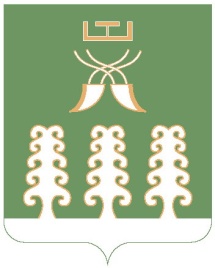 РЕСПУБЛИКА БАШКОРТОСТАНГЛАВА СЕЛЬСКОГО ПОСЕЛЕНИЯ ЗИРИКЛИНСКИЙ СЕЛЬСОВЕТМУНИЦИПАЛЬНОГО РАЙОНАШАРАНСКИЙ РАЙОН452641, Шаранский район, с.Зириклы, ул.Дружбы, 2Тел.(34769) 2-54-46, факс (34769) 2-54-45E-mail:zirikss@yandex.ru, http://zirikly..ruИНН 0251000711, ОГРН 1020200612948